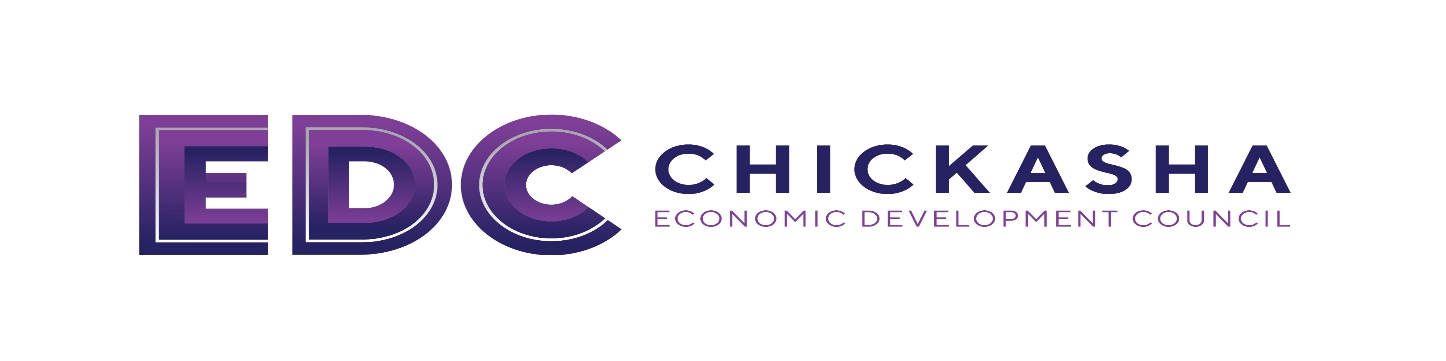 Chickasha Small Business Start-up ProgramApply to the Chickasha Economic Development Council (EDC) to be considered for this program. Applicants may be from any community but must start a business which generates sales tax, with a storefront within the city limits of Chickasha, Oklahoma.Incentives and AssistanceFirst three months’ lease or mortgage payments OR first three months’ utility payments (cannot be combined). Utilities are defined as Electric, Gas, Water, Sewer, Trash, Internet, Business Phone.NOT TO EXCEED $5,000Half price first year basic Chamber of Commerce membership.First three months’ Business counseling with Chickasha EDC.Name of Business _______________________________________________________________Name of Owner(s) _______________________________________________________________Phone Number __________________________________________________________________Email address ___________________________________________________________________Mailing address _________________________________________________________________Address of Business ______________________________________________________________Projected Opening Date __________________________________________________________Nature of Business _______________________________________________________________Projected Annual Revenue ________________________________________________________Sales Tax Permit Number _________________________________________________________Do you have any affiliation with the Chickasha EDC, Chamber of Commerce or CIA Board?  Y  /  NAre you employed by the City of Chickasha or on the Chickasha City Council?  Y  /  NIf yes, please explain _____________________________________________________________Please submit application to:Chickasha EDC221 W Chickasha Ave  Chickasha, OK 73018Or email to: cheryl@chickashaedc.com  Questions? Call 405-224-0787Paper trail:After submitting application you will be contacted by phone or email. We may schedule an in-person meeting.Your application will be reviewed by the EDC Executive Board.Should your application proceed it will be submitted for approval by the EDC Board of Directors which meet on the 2nd Tuesday of every month.You will then be contacted. If your application was approved you will need to then provide a Certificate of Occupancy, a copy of your sales tax certificate, a copy of your lease and W9 from your landlord (or utility bills) for payment to commence. Payment will be paid directly to the landlord or utility companies. Checks from the EDC are cut on the 14th and the last day of the month.This grant cannot be combined with any other EDC, CIA or City of Chickasha grant.